Horský maraton 201323.01.2013 | Přečteno: 484× martin Napište komentář Přejít na komentáře Horský maratón
Již 15. ročník se poběží 7.4.2013, opět z Trhových Svinů a z Benešova. Zveme všechny příznivce silných zážitků.BĚH – Jednotlivci
A – Délka závodu 32 km, 1200 m převýšení
B – Délka závodu 14 km, 600 m převýšeníBĚH – štafety (dvoučlenné)
Délka závodu – 32 km, 1200 m převýšeníLong Canicross (běh se psem) – Jednotlivci
A – Délka závodu 32 km, 1200 m převýšení
B – Délka závodu 14 km, 600 m převýšeníStart: 11,00 hodin na náměstí v Trhových Svinech, kategorie A a první člen štafety. Kategorie B v 12,30 na náměstí v Benešově nad Černou kde bude také probíhat předávka štafet.Přihlášky: do 10,45 hodin na náměstí v Trhových Svinech.
Startovné: pro maratón a štafetu 100,- , ostatní 50,-Občerstvení: zajišťuje pořadatel na občerstvovací stanici v Benešově nad Černou, voda, pomeranče, banány, čokoláda.Běh
Trasa: po červené turistické značce přes Slavče, Dobrkovská Lhotka, sedlo Kohouta, Vysoký kámen, náměstí Benešov nad Černou / start kategorie B, předávka/, Zaječí vrch, Cikánský vrch, Kuní hora, Kraví hora a cíl před hotelem na Hojné Vodě.Vyhlášení výsledků: proběhne v hotelu na Hojné Vodě. Uzavření cíle v 16,00 hodin.
Pro závodníky, kteří nemají odvoz z cíle zpět na start jede v 16,00 hod. z Hojné Vody autobus.Podrobnější informace budou zveřejněny v průběhu února.Pevné zdraví a klid v duši
přeje
Martin BrožkaKomentáře (10) Napište komentář Martin 3.04.2013 v 05:22 | #1 Odpovědět | Citovat Ahoj, závod je otevřen všem zájemcům.
Martin
@Jenda Jenda 2.04.2013 v 15:35 | #2 Odpovědět | Citovat Dobrý den.
Měl bych zájem účastnit se vašeho běhu, ale nejsem členem žádného klubu (oddílu) Vadí to?
Děkuji za odpověď-JendaJana 2.04.2013 v 01:04 | #3 Odpovědět | Citovat Dobrý den, Martine, mám k Vám prosbu a dotaz. Prosím Vás, můžete mi napsat na e-mail ? Děkuji.Jirka Steinbauer 31.03.2013 v 14:02 | #4 Odpovědět | Citovat Ahoj Martine ,
tobě a všem závodníkům přejeme pěkné velikonoce a bohatou pomlázku za týden se těšíme na závod ale vypadá to spíš na běžky něž běh co hlásí za počasí bude to pékná klouzačka a zima aspon poznáme krasnou naší zimní krajinu a přejem hodně závodníků.
Tak ahoj na startu Jirka a Jana.mapo 26.03.2013 v 20:32 | #5 Odpovědět | Citovat @Martin 
Díky, to je fajn 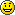 Martin 25.03.2013 v 06:48 | #6 Odpovědět | Citovat Ahoj, na prezentaci každý zavodník může odložit zavazadlo, které mu bude převezeno do cíle.
Martinmapo 22.03.2013 v 22:31 | #7 Odpovědět | Citovat Ahoj mám dotaz, je možné převést zavazadlo z Trhových Svin do Hojné vody, aby se tam nemuselo zpátky?Honza 5.03.2013 v 21:28 | #8 Odpovědět | Citovat Ahoj Martine, mám letos vybrat počasí nebo to zvládneš sám? Honza Svinyadmin 4.03.2013 v 08:19 | #9 Odpovědět | Citovat Tak už se můžete přihlašovat zde: http://sportcentrum-novohradskehory.cz/index.php/prihlasky-na-horsky-maraton-2Vojta Soudek s Bertou 24.01.2013 v 09:03 | #10 Odpovědět | Citovat Martine, usilovně trénujeme cca 10 km/týden a určitě přijedeme. S blížícím se termínem zvýšíme objem i intenzitu!!! Těšíme se na vás, ahoj V+B